INSTITUTIONAL REVIEW BOARD for RESEARCH RESEARCH PROTOCOL REVIEW FORM For information or help completing this form, contact: THE OFFICE OF HUMAN SUBJECTS RESEARCH (OHSR), e-mail: humansubjects@Faulkner.edu Web Address: http://www.Faulkner.edu/research/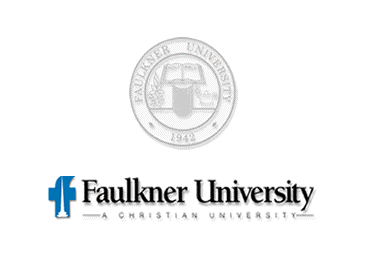 RESEARCH PROTOCOL REVIEW FORM CHECKLISTGENERAL INSTRUCTIONS:Research protocols must be typed and submitted according to the approved format. The forms are available from the Office of Human Subjects Research (OHSR) or from the OHSR web pages. The forms are designed to be using a personal computer. The forms and all supporting materials must be submitted in the appropriate number of copies. Information should be provided in a concise and succinct language accessible to a layperson. All items must receive a response. All questionnaires and surveys to be used in the project must be attached, as must all informed consent documents. In cases where it is appropriate to waive formal consent, an Information Letter, dated and signed by the investigator, should be included.For research subject to full review and approval, the investigator should submit an original and copies for each IRB member. For an Exempt review, only the original protocol must be submitted. The investigator is urged to contact the OHSR for assistance in determining the most likely type of review required. All protocols submitted for full review must be received by the last business day or the month prior to the IRB meeting at which the protocol will be reviewed. The IRB currently meets on the second Wednesday of each month.All protocols must include the following items:____	1.	Research Protocol Review Form (All signatures included and all sections completed) ____	2.	Consent Form or Information Letter (examples are found on the OHSR website) ____	3.	Appendix A "Reference List" ____	4.	Appendix B if flyers, advertisements, generalized announcements or scripts are used to recruit participants. ____	5.	Appendix C if data collection sheets, surveys, tests, or other recording instruments will be used for data collection. Be sure to mark each of the data collection instruments as they are identified in section # 13, part c. ____	6.	Appendix D if a debriefing form will be used. ____	7.	If research is being conducted at sites other than Faulkner University or in cooperation with other entities, a letter from the site / program director must be included indicating their cooperation or involvement in the project. NOTE: If the proposed research is a multi-site project, involving investigators or participants at other academic institutions, hospitals or private research organizations, a letter of IRB approval from each entity is required prior to initiating the project. ____	8.	Written evidence of acceptance by the host country if research is conducted outside the United States.RESEARCH PROTOCOL REVIEW FORM1.	PROJECT TITLE:	________________________________________________________________________2.	REVIEW TYPE:	___	Full Board	___	Expedited	___	Exempt3.	PROPOSED DATES OF STUDY:	From:	________________________	To:	_________________________4.	PRINCIPAL INVESTIGATOR:	_____________________________________________________________POSITION/TITLE:	________________________________________________________________________DEPARTMENT:	___________________________________________________________________________PHONE:	________________	FAX:	________________	E-MAIL:	_________________________ADDRESS FOR CORRESPONDENCE:	________________________________________________________________________________________________________________________________________________5.	FUNDING SUPPORT:A.	FUNDING SOURCE:		___	Not Applicable/Required	___	Internal	___	External (External Agency)B.	FUNDING STATUS:		___	Not Applicable	___	Approved	___	Pending	___	Received6.	GENERAL RESEARCH PROJECT CHARACTERISTICS A.	Research Content Area:1.	Please check all descriptors that best apply to this proposed research project.___	Anthropology___	Anthropometry___	Biological Sciences___	Behavioral Sciences___	Chemical Sciences___	Counseling/Family Science___	Education___	English___	History___	Journalism___	Medical Physiology___	Physical Sciences___	Political Science/Law___	Psychology___	Sociology___	Other (Please list:)2.	Please list 3 or 4 keywords to identify this research project:	________________________________B.	Research Methodology:	Please check all descriptors that best apply to the research methodology.1.	Data collection will be:	___	Prospective	___	Retrospective	___	Both2.	Data will be recorded so that participants can be directly or indirectly identified:		___	Yes	___	No3.	Data collection will involve the use of:___	Educational Tests (cognitive, diagnostic, aptitude, achievement)___	Surveys/Questionnaires___	Private Records/Files___	Historical/Archival Records___	Interview/Observation___	Audiotaping and/or Videotaping___	Physical / Physiologic Measurements or SpecimensC.	Participant Information:	Please check all descriptors that apply to the participant population. 1.	Gender:	___	Males	___	Females2.	Vulnerable Populations ___	Adolescents ___	Children___	Economically Challenged___	Elderly___	Mentally Challenged ___	Physically Challenged ___	Pregnant Women___	Prisoners3.	Do you plan to recruit Faulkner University Students?		___	Yes	___	No4.	Do you plan to compensate your participants?	___	Yes	___	NoD.	Risks to ParticipantsPlease identify all risks that may reasonably be expected as a result of participating in this research. ___	Breach of Confidentiality___	Coercion ___	Deception___	Physical ___	Psychological___	Social ___	None___	Other (please list)	________________7.	PROJECT ASSURANCESPROJECT TITLE:	_______________________________________________________________________A.	PRINCIPAL INVESTIGATOR’S ASSSURANCE1.	I certify that all information provided in this application is complete and correct. 2.	I understand that, as Principal Investigator, I have ultimate responsibility for the conduct of this study, the ethical performance this project, the protection of the rights and welfare of human subjects, and strict adherence to any stipulations imposed by the Faulkner University IRB. 3.	I certify that all individuals involved with the conduct of this project are qualified to carry out their specified roles and responsibilities and are in compliance with Faulkner University policies regarding the collection and analysis of the research data. 4.	I agree to comply with all Faulkner policies and procedures, as well as with all applicable federal, state, and local laws regarding the protection of human subjects, including, but not limited to the following:a.	Conducting the project by qualified personnel according to the approved protocol b.	Implementing no changes in the approved protocol or consent form without prior approval from the Office of Human Subjects Research (except in an emergency, if necessary to safeguard the well-being of human subjects) c.	Obtaining the legally effective informed consent from each participant or their legally responsible representative prior to their participation in this project using only the currently approved, stamped consent form d.	Promptly reporting significant adverse events and/or effects to the Office of Human Subjects Research in writing within 5 working days of the occurrence. 5.	If I will be unavailable to direct this research personally, I will arrange for a co-investigator to assume direct responsibility in my absence. This person has been named as co-investigator in this application, or I will advise OHSR, by letter, in advance of such arrangements. 6.	I agree to conduct this study only during the period approved by the Faulkner University IRB. 7.	I will prepare and submit a renewal request and supply all supporting documents to the Office of Human Subjects Research before the approval period has expired if it is necessary to continue the research project beyond the time period approved by the Faulkner University IRB. 8.	I will prepare and submit a final report upon completion of this research project. Principal Investigator (Please Print):	__________________________________________Principal Investigator's:	__________________________________________	Date:	__________________SignatureB.	FACULTY SPONSOR’S ASSSURANCE1.	By my signature as sponsor on this research application, I certify that the student or guest investigator is knowledgeable about the regulations and policies governing research with human subjects and has sufficient training and experience to conduct this particular study in accord with the approved protocol. 2.	I certify that the project will be performed by qualified personnel according to the approved protocol using conventional or experimental methodology. 3.	I agree to meet with the investigator on a regular basis to monitor study progress. 4.	Should problems arise during the course of the study, I agree to be available, personally, to supervise the investigator in solving them. 5.	I assure that the investigator will promptly report significant adverse events and/or effects to the OHSR in writing within 5 working days of the occurrence. 6.	If I will be unavailable, I will arrange for an alternate faculty sponsor to assume responsibility during my absence, and I will advise the OHSR by letter of such arrangements. 7.	I have read the protocol submitted for this project for content, clarity, and methodology. Faculty Sponsor (Please Print):	_____________________________________________Faculty Sponsor's: 	__________________________________________	Date:	__________________SignatureC.	DEPARTMENT HEAD’S ASSSURANCEBy my signature as department head, I certify that every member of my department involved with the conduct of this research project will abide by all Faulkner University policies and procedures, as well as with all applicable federal, state, and local laws regarding the protection and ethical treatment of human participants. Department Head (Please Print):	_____________________________________________Department Head's:	__________________________________________	Date:	__________________Signature8.	PROJECT ABSTRACT: Prepare an abstract (400-word maximum) that includes: I.) A summary of relevant research findings leading to this research proposal; II.) A concise purpose statement; III.) A brief description of the methodology; IV.) Expected and/or possible outcomes, and V.) A statement regarding the potential significance of this research project. Please cite relevant sources and include a "Reference List" as Appendix A. 9.	PURPOSE & SIGNIFICANCE. A.	Clearly state all of the objectives, goals, or aims of this project. How will the results of this project be used? (e.g., Presentation? Publication? Thesis? Dissertation?)10.	KEY PERSONNEL INVOLVED WITH DATA COLLECTION. Identify each individual involved with the conduct of this project and describe his or her roles and responsibilities related to this project. Be as specific as possible. (Copy format as needed to list all key personnel)Individual:	_______________________________________________________________________________Title:	____________________________	Department/Affiliation:	________________________________Roles / Responsibilities:	____________________________________________________________________Individual:	_______________________________________________________________________________Title:	____________________________	Department/Affiliation:	________________________________Roles / Responsibilities:	____________________________________________________________________11.	LOCATION OF RESEARCH. List all locations where data collection will take place. Be as specific as possible. 	_______________________________________________________________________________12.	PARTICIPANTS A.	Describe the participant population you have chosen for this project.	__________________________________________________________________________________________________________________What is the minimum number of participants you need to validate the study?	_____________________What is the maximum number of participants you will include in the study?	_________________________B.	Describe the criteria established for participant selection. (If the participants can be classified as a “vulnerable” population, please describe additional safeguards that you will use to assure the ethical treatment of these individuals.) ____________________________________________________________________________________________________________________________________________________________________________C.	Describe all procedures you will use to recruit participants. Please include a copy of all flyers, advertisements, and scripts and label as Appendix B.____________________________________________________________________________________________________________________________________________________________________________What is the maximum number of potential participants you plan to recruit? 	_________________________D.	Describe how you will determine group assignments (e.g., random assignment, independent characteristics, etc.). ____________________________________________________________________________________________________________________________________________________________________________E.	Describe the type and amount and method of compensation for participants.____________________________________________________________________________________________________________________________________________________________________________13.	PROJECT DESIGN & METHODS. Describe the procedures you will plan to use in order to address the aims of this study. (NOTE: Use language that would be understandable to a layperson. Without a complete description of all procedures, the Faulkner University IRB will not be able to review protocol.)A.	Project overview. (Briefly describe the scientific design.) ____________________________________________________________________________________________________________________________________________________________________________B.	Describe all procedures and methods used to address the purpose. ____________________________________________________________________________________________________________________________________________________________________________C.	List all instruments used in data collection. (e.g., surveys, questionnaires, educational tests, data collection sheets, outline of interviews, scripts, audio and/or video methods etc.) Please include a copy of all data collection instruments that will be used in this project and label as Appendix C. ____________________________________________________________________________________________________________________________________________________________________________D.	Data Analysis: Explain how the data will be analyzed. ____________________________________________________________________________________________________________________________________________________________________________14.	RISKS & DISCOMFORTS: List and describe all of the reasonable risks that participants might encounter if they decide to participate in this research. If you are using deception in this study, please justify the use of deception and be sure to attach a copy of the debriefing form you plan to use and label as Appendix D. ____________________________________________________________________________________________________________________________________________________________________________15.	PRECAUTIONS. Describe all precautions you have taken to eliminate or reduce risks that were listed in #14. ____________________________________________________________________________________________________________________________________________________________________________16.	BENEFITS. A.	List all realistic benefits participants can expect by participating in this study. ____________________________________________________________________________________________________________________________________________________________________________B.	List all realistic benefits for the general population that may be generated from this study.____________________________________________________________________________________________________________________________________________________________________________17.	PROTECTION OF DATA. A.	Will data be collected as anonymous? 	___	Yes	___	No	If "YES", go to part "g”. B.	Will data be collected as confidential? 	___	Yes	___	NoC.	If data is collected as confidential, how will the participants’ data be coded or linked to identifying information? ____________________________________________________________________________________________________________________________________________________________________________D.	Justify your need to code participants’ data or link the data with identifying information. ____________________________________________________________________________________________________________________________________________________________________________E.	Where will code lists be stored? ____________________________________________________________________________________________________________________________________________________________________________F.	Will data collected as "confidential" be recorded and analyzed as "anonymous"?	___	Yes	___	NoG.	Describe how the data will be stored (e.g., hard copy, audio cassette, electronic data, etc.), where the data will be stored, and how the location where data is stored will be secured in your absence. ____________________________________________________________________________________________________________________________________________________________________________H.	Who will have access to participants’ data? ____________________________________________________________________________________________________________________________________________________________________________I.	When is the latest date that the data will be retained? ____________________________________________________________________________________________________________________________________________________________________________J.	How will the data be destroyed? (NOTE: Data recorded and analyzed as "anonymous" may be retained indefinitely.) ____________________________________________________________________________________________________________________________________________________________________________Definitions and Instructions for SubmissionsExempt ProjectsFor purposes of definition, "Exempt" means only that the proposed project does not require review by a member of the Board or by the full IRB. However, faculty members who are anticipating the need for University resources and/or release time must apply for Level 2 review by the University IRB, as explained in the Faulkner University Institutional Review Board for Research Policy.  Faculty may request approval of their research under IRB Exempt guidelines; however, only research filed with and approved by the IRB or under IRB procedure will be sanctioned by Faulkner University. Research involving human subjects not approved by the IRB or under IRB procedures may be challenged if used as part of a student's undergraduate coursework or graduate thesis or dissertation. Faculty may be subject to disciplinary action for non-compliance with the University's policy regarding research with human subjects.Certain categories of research have been designated by DHHS as exempt from review (see 45 CFR 46.101). Exempt procedures apply only to those research activities eligible for such review under specific parts of the regulations, unless the research is covered by other subparts of the regulations.If the protocol is approved as "Exempt," the investigator will be notified, in writing. If the Exempt status is not approved, the investigator will be notified that the activity requires clarifications, revisions, or additional copies before review by the full IRB.Note: The Exempt Review process generally is not appropriate for research involving "vulnerable" or "special" subject populations.Instructions for Submitting an Exempt Protocol – Level 1 Review:Deadline: Materials to be reviewed for Level 1 Review must be received by the Chair of the IRB Committee by 5:00 p.m. (CST) on the first business day of any month.  Protocols will be reviewed in order according to the day and hour of receipt in the OHSR.  Materials will be with the reviewers a minimum of seven (7) days, but may be retained longer for a final determination and return to the researcher. Documents must be typewritten and materials stapled into one set with original signatures in the following order: Investigator's Request for IRB ExemptionProtocol for the Use of Human Subjects in ResearchInformed Consent Form(s) or Information LetterAttachments (Samples of tests, task outlines, authorizations, etc.) At Risk and Minimum Risk Projects At Risk projects are those projects where the proposed activities pose a reasonable possibility of physical, psychological or social risk to subjects which exceeds the probability and magnitude of harm that is normally encountered in the daily lives of healthy individuals, or in the routine medical, dental or psychological examination of healthy individuals.Minimum Risk projects are those projects where the probability and magnitude of harm is that normally encountered in the daily lives of healthy individuals, or in the routine medical, dental or psychological examination of healthy individuals. Instructions for Submitting an At Risk and Minimum Risk Project and/or those Projects in which University Resources / Release Time are Requested – Level 2 Review: Deadline: Deadline: Materials to be reviewed under Level 2 Review must received by the Chair of the IRB Committee by 5:00 p.m. on the first business day of any month.  Protocols will be reviewed in order according to the day and hour of receipt in the OHSR.  Materials will be with the reviewers a minimum of seven (7) days, but may be retained longer for a final determination and return to the researcher. Documents must be typewritten and materials stapled into seven (7) complete sets, with each set containing the following order of documents: Protocol for the Use of Human Subjects in Research Informed Consent Form(s) or Information Letter Attachments (Samples of tests, task outlines, authorizations, etc.) The Principal InvestigatorThe Principal Investigator designs the research study,writes the protocol, submits the protocol to the IRB, and complies with IRB decisions and stipulations. The Principal Investigator alsois responsible for the conduct of the protocol, including rigorous adherence to sound scientific and ethical principles, submits all required information/forms to the IRB for continuing review, and reports promptly to the IRB any unanticipated events involving risk(s) to participants or others, or serious harm to participants. Finally, the Principal Investigatorsubmits to the IRB proposed amendments to previously proposed research,  complies with all requirements of the Food and Drug Administration when using investigational drugs devices, biologics or other regulated test articles, and reports to the IRB any serious and/or continuing non-compliance with 45 CFR 46 or the determination of the IRB Institutional Review BoardThe primary responsibilities of the IRB are to:protect human subjects who participate in research which Faulkner faculty, staff, and students direct, supervise, or conduct, aid investigators in meeting the requirements of federal and state agencies as they relate to the use of human subjects in research projects, and determine that adequate provisions for the protection of human subjects are provided and that legally effective, informed consent will be obtained in a manner and method which meets the requirements of 45 CFR 46.116 and 46.117, and in the case of special or vulnerable populations, the appropriate section of 45 CFR 46. The IRB will:review all research involving human subjects, and all other activities which even in part involve such research if the research is sponsored by Faulkner University, or the research is conducted by or under the direction of any employee or agent of this institution in connection with his or her institutional responsibilities, or the research is conducted by or under the direction of any employee or agent of this institution using any property or facility of this institution, or the research involves the use of this institution's non-public information to identify or contact human research subjects or prospective subjects, non-public information to identify or contact human research subjects or prospective subjects, report to the institutional officials and the Office for Human Research Protections any serious or continuing noncompliance by investigators for IRB requirements and any suspension or termination of an investigator's IRB approval, and report promptly to institutional officials any information received concerning injuries to human subjects, unanticipated problems involving risks to subjects or others as well as changes in research activities which are reviewed and approved by the IRB. 